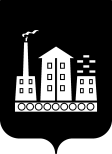 АДМИНИСТРАЦИЯГОРОДСКОГО ОКРУГА СПАССК-ДАЛЬНИЙПОСТАНОВЛЕНИЕ   15 декабря 2017г.         г. Спасск-Дальний, Приморского края                  №  578-паОб утверждении муниципальной программы «Формирование современной городской среды городского округа Спасск-Дальний на 2018-2022 годы»В целях организации мероприятий по благоустройству территорий городского округа Спасск-Дальний, на основании Федерального закона от 06 октября 2003 года    № 131-ФЗ «Об общих принципах организации местного самоуправления в Российской Федерации», постановления Правительства Российской Федерации от     30 января 2017 года № 101 «О предоставлении и распределении в 2017 году субсидий из федерального бюджета бюджетам субъектов Российской Федерации на поддержку обустройства мест массового отдыха населения (городских парков), постановления Правительства Российской Федерации от 10 февраля 2017 года № 169 «Об утверждении правил предоставления и распределения субсидий из федерального бюджета бюджетам субъектов Российской Федерации и муниципальных программ формирования современной городской среды»,  постановления Администрации городского округа Спасск-Дальний от 15 апреля 2014 года № 291-па «Об утверждении порядка принятия решений о разработке, формировании, реализации и проведения оценки эффективности муниципальных программ городского округа Спасск-Дальний», руководствуясь Уставом  городского округа Спасск-ДальнийПОСТАНОВЛЯЮ:1. Утвердить прилагаемую муниципальную программу «Формирование современной городской среды городского округа Спасск-Дальний на 2018-2022 годы».2. Административному управлению Администрации городского округа Спасск-Дальний (Моняк) обнародовать настоящее постановление  на официальном сайте городского округа Спасск-Дальний и опубликовать информацию в средствах массовой информации об обнародовании настоящего постановления.3. Контроль за исполнением настоящего постановления возложить на начальника управления жилищно-коммунального хозяйства Администрации городского округа Спасск-Дальний   О.С. Симоненко.4. Настоящее постановление вступает в силу со дня его официального опубликования (обнародования).Глава городского округа Спасск-Дальний                                                          В.В. Квон Утверждена постановлением Администрации городского округа Спасск-Дальний   от 15 декабря 2017г.                                                                                                         № 578-паМУНИЦИПАЛЬНАЯ ПРОГРАММА«Формирование современной городской средыгородского округа Спасск-Дальний на 2018-2022 годы»ПАСПОРТ ПРОГРАММЫ2. ПОНЯТИЯ И ТЕРМИНЫБлагоустройство территорий – комплекс мероприятий по инженерной подготовке и обеспечению безопасности, озеленению, устройству твердых и естественных покрытий, освещению, размещению малых архитектурных форм и объектов монументального искусства, производимых с целью повышения качества жизни населения и привлекательности территории.Городская среда – это совокупность природных, архитектурно-планировочных, экологических, социально-культурных и других факторов, характеризующих среду обитания на определенной территории и определяющих комфортность проживания на этой территории. Качество городской среды – комплексная характеристика территории и ее частей, определяющая уровень комфорта повседневной жизни для различных слоев населения.Комплексное развитие городской среды – улучшение, обновление, трансформация, использование лучших практик и технологий на всех уровнях жизни поселения, в том числе развитие инфраструктуры, системы управления, технологий, коммуникация между горожанами и сообществами.Критерии качества городской среды – количественные и поддающиеся изменению параметры качества городской среды.Нормируемый комплекс элементов благоустройства – необходимое минимальное сочетание элементов благоустройства для создания на территории муниципального образования экологически благоприятной и безопасной, удобной и привлекательной среды. Нормируемый комплекс элементов благоустройства устанавливается в составе местных норм и правил благоустройства территории органом местного самоуправления.Оценка качества городской среды – процедура получения объективных свидетельств о степени соответствия элементов городской среды на территории муниципального образования установленным критериям для подготовки и обоснования перечня мероприятий по благоустройству и развитию территории в целях повышения качества жизни населения и привлекательности территории.Общественные пространства – это территории муниципального образования, которые постоянно доступны для населения, в том числе набережные, площади, улицы, пешеходные зоны, скверы, парки. Статус общественного пространства предполагает отсутствие платы за посещение. Общественные пространства могут использоваться резидентами и гостями муниципального образования в различных целях, в том числе для общения, отдыха, занятия спортом, образования, проведения собраний граждан, осуществления предпринимательской деятельности, с учетом требований действующего законодательства.Объекты благоустройства территории -  территории муниципального образования, на которых осуществляется деятельность по благоустройству, в том числе площадки отдыха, открытые функционально-планировочные образования общественных центров, дворы, кварталы, территории административных округов и районов городских округов, а так же территории, выделяемые по принципу единой градостроительной регламентации (охранные зоны) или визуально-пространственного восприятия (площадь с застройкой, улица с прилегающей территорией и застройкой, растительные группировки), водные объекты и гидротехнические сооружения, природные комплексы, особо охраняемые природные территории, эксплуатируемые кровли и озелененные участки крыш, линейные объекты дорожной сети, объекты ландшафтной архитектуры, другие территории муниципального образования.Проезд – дорога, примыкающая к жилым частям жилых и магистральных улиц, разворотным площадкам.Проект благоустройства – документация, содержащая материалы в текстовой и графической форме и определяющая проектные решения (в том числе цветовые) по благоустройству территории и иных объектов благоустройства.Развитие объекта благоустройства – осуществление работ, направленных на создание новых или повышение качества состояния существующих объектов благоустройства, их отдельных элементов.Содержание объектов благоустройства – поддержание в надлежащем техническом, физическом, эстетическом состоянии объектов благоустройства их отдельных элементов.Субъекты городской среды – жители населенного пункта, их сообщества, представители общественных, деловых организаций, органов власти и других субъектов социально-экономической жизни, участвующие и влияющие на развитие населенного пункта.Твердое покрытие – дорожное покрытие в составе дорожных одежд.Уборка территорий – виды деятельности, связанные со сбором, вывозом в специально отведенные места отходов потребления, другого мусора, снега, мероприятия, направленные на обеспечение экологического и санитарно-эпидемиологического благополучия населения и охрану окружающей среды.Улица – обустроенная или приспособленная и используемая для движения транспортных средств и пешеходов полоса земли либо поверхность искусственного сооружения, находящаяся в пределах населенных пунктов, в том числе магистральная дорога регулируемого скоростного движения, пешеходная и парковая дорога, дорога в научно-производственных, промышленных и коммунально-складских зонах (районах).Элементы благоустройства территории – декоративные, технические, планировочные, конструктивные решения, элементы ландшафта, различные виды оборудования и оформления, малые архитектурные формы, некапитальные нестационарные сооружения, наружная реклама и информация, используемые как составные части благоустройства, а так же система организации субъектов городской среды.3. ХАРАКТЕРИСТИКА ПРОБЛЕМЫ, НА РЕШЕНИЕ КОТОРОЙ НАПРАВЛЕННА ПРОГРАММА3.1. Характеристика текущего состояния сектора благоустройства городского округа Спасск-Дальний.Проблема благоустройства городской территории является одной из насущных, требующей каждодневного внимания и эффективного решения.В городском округе Спасск-Дальний 532 многоквартирных домов, из них включено в региональную программу капитального ремонта 341 многоквартирный дом. 482 дома подлежат благоустройству дворовых территорий. В большей части дворовых территорий качество асфальтобетонного покрытия не соответствует действующим нормам и правилам, отсутствуют места парковки автомобилей, отсутствует достаточное количество мест отдыха для различных групп населения, не обеспечен беспрепятственный доступ для маломобильных групп и лиц с ограниченными возможностями здоровья.Отсутствие благоустройства придомовых территорий, является сдерживающим фактором для процесса создания товариществ собственников жилья и других объединений собственников, а следовательно, и реализации собственниками ответственности за сохранность общего имущества, на формирование которой направлена реформа жилищно-коммунального хозяйства.Содержание жилищного фонда города с придомовыми территориями, инженерными коммуникациями, направленное на поддержание экологически и эстетически организованной городской среды, требует значительных трудовых, материальных и финансовых средств.Для приведения дворовых территорий к современным нормам комфортности выявлена необходимость реализации программы, где предусматриваются мероприятия, направленные на комплексное благоустройство дворовых и внутриквартальных территорий. К благоустройству дворовых и внутриквартальных территорий необходим комплексный и последовательный подход, рассчитанный на долгосрочный период, который предполагает использование программно-целевых методов, обеспечивающих увязку мероприятий по срокам, ресурсам, исполнителям, а так же организацию процесса управления и контроля.Благоустройство и озеленение территорий является важнейшей сферой деятельности муниципального хозяйства. В данной сфере создаются условия для здоровой комфортной, удобной жизни как отдельного человека по месту проживания, так всех жителей города,  квартала, микрорайона.Выполнение комплекса мероприятий по благоустройству городской среды позволяют значительно улучшить экологическое состояние  и внешний облик муниципального образования, создать более комфортные микроклиматические, санитарно-гигиенические  и эстетические условия на улицах, в жилых квартирах и общественных местах (парках, бульварах, скверах и на площадках).В настоящее время назрела необходимость системного решения проблемы благоустройства и озеленения муниципального образования.Увеличение количества автомобильного транспорта, в том числе и личного, выявляет многочисленные проблемы. Парковка автомобилей внутри многоквартирных домов не только затрудняет доступ жителям к озелененным пространствам, но и создает визуальный дискомфорт. Кроме того, в связи с отсутствием соответствующих действующим нормам законодательства дворовых проездов и мест для парковки автомобильного транспорта, вынуждает автомобилистов нарушать Правила дорожного движения, выполнять парковку на тротуарах, пешеходных дорожках, газонах.Благоустройство двора – одна из актуальных проблем современного градостроительства. С его помощью решаются задачи создания благоприятной жизненной среды с обеспечением комфортных условий для населения. При выполнении комплекса мероприятий они способны значительно улучшить экологическое состояние и внешний облик города, создать более комфортные микроклиматические, санитарно-гигиенические и эстетические условия во дворах. Жилье не может считаться комфортным, если окружение не благоустроено.3.2. Описание приоритетов муниципальной политики в сфере благоустройства.Согласно Концепции долгосрочного социально-экономического развития Российской Федерации на период до 2020 года, утвержденной распоряжением Правительства РФ от 17.11.2008 № 1662-р, необходимо формирование градостроительной политики, направленной на создание нового облика российского города и села, архитектурной среды, комфортной для жизни людей, характеризующейся не только функциональными, унитарными, но и эстетическими особенностями. Реализация этой стратегической цели предполагает решение приоритетных задач, в том числе обеспечение соответствия объема комфортного жилищного фонда потребностям населения и формирование комфортной городской среды, обеспечение возможности полноценной жизнедеятельности маломобильных групп населения и безопасности мест пребывания детей с родителями.В результате реализации новых стратегических направлений государственной жилищной политики к 2022 году должен сложиться качественно новый уровень состояния жилищной сферы, соответствующий мировым стандартам.4.  ОСНОВНЫЕ ЦЕЛИ И ЗАДАЧИ ПРОГРАММЫ С УКАЗАНИЕМ СРОКОВ И ЭТАПОВ ЕЕ РЕАЛИЗАЦИИ, А ТАК ЖЕ ЦЕЛЕВЫХ ИНДИКАТОРОВ И ПОКАЗАТЕЛЕЙПрограмма рассчитана на период с 2018 года и до 2022 года. Целью муниципальной программы, созвучной с приоритетами государственной политики в сфере благоустройства, является повышение уровня благоустройства территорий города, способствующего комфортной и безопасной жизнедеятельности населения.Для достижения данной цели необходимо решение следующих задач:1.  Повышение уровня благоустройства дворовых территорий.2. Повышение уровня благоустройства муниципальных территорий общего пользования.3. Исполение условий Правил предоставления и распределения субсидий из федерального бюджета бюджетам субъектов Российской Федерации на поддержку государственных программ субъектов Российской Федерации и муниципальных программ формирования современной городской среды.Основные целевые индикаторы и показатели эффективности реализации программыСведения о показателях (индикаторах), информация о ресурсном обеспечении муниципальной программы и перечень территорий, подлежащих благоустройству, изложены в приложениях 1, 2, 3 к муниципальной Программе.5.  ПРОГРАММНЫЕ МЕРОПРИЯТИЯ5. Мероприятия муниципальной программы должны обеспечивать фактическую, пространственную и информационную доступность дворовых общественных территорий для инвалидов и других маломобильных групп населения.5.1. Минимальный перечень видов работ по благоустройству дворовых территорий многоквартирных домов:- ремонт дворовых проездов; - обеспечение освещения домовых территорий; - установка скамеек и урн для мусора. 5.2. Перечень дополнительных видов работ по благоустройству дворовых территорий:- оборудование детских и(или) спортивных площадок; - оборудование автомобильных парковок; - озеленение территорий; - иные виды работ некапитального характера. Дополнительные виды работ по благоустройству дворовых территорий выполняются при условии:- реализации работ, предусмотренных минимальным перечнем по благоустройству;- финансового и трудового участия собственников помещений.5.3. Форма и минимальная доля  трудового участия заинтересованных лиц, организаций в выполнении минимального и дополнительного перечней работ по благоустройству дворовых территорий, порядок аккумулирования и расходования средств собственников помещений, направляемых на реализацию мероприятий по благоустройству дворовых территорий.Трудовое участие собственников помещений, организаций в выполнении минимального и дополнительного перечней работ по благоустройству дворовых территорий:- выполнение жителями неоплачиваемых работ, не требующих специальной квалификации (например, подготовка дворовой территории к началу работ, уборка мусора, покраска оборудования, озеленение территории. посадка деревьев);- обеспечение благоприятных условий для работы подрядной организации, выполняющей работы.Форма и минимальная доля трудового участия заинтересованных лиц, организаций в выполнении минимального и дополнительного перечней работ по благоустройству дворовых территорий определяется решением общего собрания собственников помещений.6. МЕХАНИЗМ РЕАЛИЗАЦИИ ПРОГРАММЫМеханизм реализации программы основан:- на скоординированных по срокам и направлениям действия исполнителей и участников программных мероприятий по достижению намеченных целей;- на формирование правовой среды, обеспечивающей выполнение мероприятий;- на создание местной правовой поддержки.В целях включения дворовой территории в муниципальную программу «Формирование современной городской среды на 2018-2022 годы» заинтересованное лицо направляет предложения об участии в программе в порядке и сроки предоставления, рассмотрения и оценки предложений о включении дворовой территории в муниципальную программу «Формирование современной городской среды на территории городского округа Спасск-Дальний на 2018-2022 годы», определенные муниципальным нормативно-правовым актом.Рассмотрение и оценка предложений заинтересованных лиц о включении дворовой территории в муниципальную программу «Формирование современной городской среды на территории городского округа Спасск-Дальний» осуществляется общественной комиссией, порядок работы и состав которой утверждается нормативным правовым актом Администрации городского округа Спасск-Дальний.Участие граждан, организаций в процессе обсуждении проекта муниципальной программы, отбора дворовых территорий, муниципальных территорий общего пользования для включения в муниципальную программу обеспечивается в следующих форматах:- совместное определение целей и задач по развитию дворовых территорий, муниципальных территорий общего пользования для инвентаризации проблем и потенциалов;- определение основных видов активностей, функциональных зон и их взаимного расположения на выбранной муниципальной территории общего пользования;- организация широкого общественного участия в выборе муниципальной территории общего пользования, приоритетных для благоустройства;- обсуждение и выбор типа оборудования, некапитальных объектов, малых архитектурных форм, включая определение их функционального назначения, соответствующих габаритов, стилевого решения, материалов дворовой территории, муниципальной территории общего пользования;-консультации в выборе типов покрытий, с учетом функционального зонирования дворовой территории, муниципальной территории общего пользования;- консультации по предполагаемым типам озеленения дворовой территории, муниципальной территории общего пользования;-консультации по предполагаемым типам освещения и осветительного оборудования дворовой территории, муниципальной территории общего пользования;- участие в разработке проекта благоустройства дворовой территории, муниципальной территории общего пользования ,обсуждение решения с профильными специалистами (применительно к дворовым территориям – с лицами, осуществляющими управление многоквартирным домом);- согласование проектных решений с участниками  процесса проектирования и будущими пользователями, включая местных жителей (взрослых и детей), предпринимателей, собственников соседних территорий и других заинтересованных сторон;- осуществление общественного контроля.В целях организации разработки, обсуждения с заинтересованными лицами. утверждения дизайн-проекта благоустройства дворовой территории, включенной в муниципальную программу решением общего собрания собственников помещений в каждом многоквартирном доме, включенном в муниципальную программу создается рабочая группа. Рабочая группа осуществляет согласование дизайн-проекта благоустройства дворовой территории, участвует в контроле, в том числе промежуточном, приемке работ по благоустройству дворовой территории, готовит фото и видеоматериалы, отзыв о реализации проекта.При реализации проектов по благоустройству, дворовых территорий, муниципальной территории общего пользования исполнители мероприятий  муниципальной программы обеспечивают информирование граждан, организаций о планирующихся изменениях и возможности участия в этом процессе путем опубликования на официальном сайте органов местного самоуправления, СМИ информации о ходе реализации проекта, с публикацией фото, видео и текстовых отчетов.Внебюджетными источниками при реализации мероприятий Программы являются средства собственников помещений и пользователей помещений многоквартирных домов, частных инвесторов.                                                                                                                                                  Приложение № 1к муниципальной программе «Формирование современной городской среды  городского округа Спасск-Дальний » на 2018-2022 годыСведенияо показателях (индикаторах) муниципальной программы«Формирование современной городской среды городского округа  Спасск-Дальний » на 2018-2022 годы________________________                                                                                                                                                       Приложение № 2к муниципальной программе «Формирование современной городской среды городского округа Спасск-Дальний » на 2018-2022 годыИНФОРМАЦИЯо ресурсном обеспечении муниципальной программы«Формирование современной городской среды городского округа Спасск-Дальний » на 2018-2022 годыПриложение № 3к муниципальной программе «Формирование современной городской среды городского округа Спасск-Дальний » на 2018-2022 годыПеречень дворовых территорий, наиболее посещаемых муниципальных территорий общего пользования, территорий городских парков, подлежащих благоустройству в период 2018-2022 годахДанный перечень подлежит корректировке после проведения общественных обсуждений._________________________Наименование программыМуниципальная программа «Формирование современной городской среды городского округа Спасск-Дальний на 2018-2022 годы» (далее – Программа)Цели программыПовышение уровня благоустройства территории городского округа Спасск-Дальний, способствующего комфортной безопасной жизнедеятельности населенияЗадачи программы:1.Повышение уровня благоустройства муниципальных территорий общего пользования.2.Исполнение условий Правил предоставления и распределения субсидий из федерального бюджета бюджетам субъектов Российской Федерации на поддержку государственных программ субъектов Российской Федерации и муниципальных программ формирования современной городской среды.Целевые показатели (индикаторы) реализации программы1. Количество благоустроенных дворовых территорий многоквартирных жилых домов, ед.;2. Количество благоустроенных общественных территорий, ед.;3. Количество благоустроенных мест массового отдыха населения (городских парков), ед.Сроки и этапы реализации программы2018-2022г.г.Финансовое обеспечение программы (тыс. руб.)Источником финансирования мероприятий Программы являются средства федерального бюджета, бюджета Приморского края и бюджета городского округа Спасск-Дальний. Общий объем финансирования мероприятий Программы составляет 109 756 095,7 руб. (в ценах каждого года), в том числе по годам:2018 год – 12 195 121,9 руб.,2019 год – 12 195 121,9 руб.,2020 год – 12 195 121,9 руб.,2021 год – 36 585 365,0 руб.,2022 год – 36 585 365,0 руб.Прогнозная оценка привлекаемых средств из федерального бюджета и бюджета Приморского края  на финансирование Программы — 105 256 095,7 руб., в том числе по годам:2018 год – 11 695 121,9 руб.,2019 год – 11 695 121,9 руб.,2020 год – 11 695 121,9 руб.,2021 год – 35 085 365,0 руб.,2022 год – 35 085 365,0 руб.Объем средств бюджета городского округа на финансирование Программы — 4 500 000,0 руб., в том числе по годам:2018 год – 500 000,0 руб.,2019 год – 500 000,0 руб.,2020 год – 500 000,0 руб.,2021 год – 1 500 000,0 руб.,2022 год – 1 500 000,0 руб.Ожидаемые конечные результаты реализации программыРеализация мероприятий Программы позволит достичь следующих показателей социально – экономической эффективности:1. Благоустроить 360 дворовых территорий многоквартирных жилых домов;2. Благоустроить 10 общественных территорий городского округа; 3. Благоустроить 1 место массового отдыха населения (городского парка) городского округа Спасск-Дальний.Ответственный исполнитель программыУправление жилищно-коммунального хозяйства Администрации городского округа Спасск-ДальнийАдрес размещения программы на официальном сайте органов местного самоуправления городского округа Спасск-Дальнийhttp://spasskd.ru№ п/пЦель, задачи и показатели (индикаторы)Ед.изм.Значение показателя (индикатора)№ п/пЦель, задачи и показатели (индикаторы)Ед.изм.Годы реализации программы№ п/пЦель, задачи и показатели (индикаторы)Ед.изм.2018-20221234Цель: Повышение уровня благоустройства территорий города, способствующего комфортной и безопасной жизнедеятельности населенияЦель: Повышение уровня благоустройства территорий города, способствующего комфортной и безопасной жизнедеятельности населенияЦель: Повышение уровня благоустройства территорий города, способствующего комфортной и безопасной жизнедеятельности населенияЦель: Повышение уровня благоустройства территорий города, способствующего комфортной и безопасной жизнедеятельности населенияЗадача 1. Повышение уровня благоустройства дворовых территорийЗадача 1. Повышение уровня благоустройства дворовых территорийЗадача 1. Повышение уровня благоустройства дворовых территорийЗадача 1. Повышение уровня благоустройства дворовых территорий1.1.количество дворовых территорий, подлежащих благоустройствуЕд.3601.1.площадь благоустроенных дворовых территорий216861.1.количество граждан, проживающих на благоустроенных дворовых территориях 12901.1.Количество мероприятий, проведенных в обеспечение трудового участия в благоустройстве дворовых территорийЗадача 2. Повышение уровня благоустройства муниципальных территорий общего пользованияЗадача 2. Повышение уровня благоустройства муниципальных территорий общего пользованияЗадача 2. Повышение уровня благоустройства муниципальных территорий общего пользованияЗадача 2. Повышение уровня благоустройства муниципальных территорий общего пользованияКоличество муниципальных территорий общего пользования, подлежащих благоустройству                          9Площадь муниципальных территорий общего пользования. подлежащих благоустройству270176доля благоустроенных муниципальных территорий общего пользования от общего количества таких территорийЗадача 3. Повышение уровня благоустройства территорий мест массового отдыха городского парка Задача 3. Повышение уровня благоустройства территорий мест массового отдыха городского парка Задача 3. Повышение уровня благоустройства территорий мест массового отдыха городского парка Задача 3. Повышение уровня благоустройства территорий мест массового отдыха городского парка 3.1.Количество муниципальных территорий мест массового отдыха (городского парка) подлежащих благоустройству                           13.2Площадь муниципальных территорий общего пользования. подлежащих благоустройству                         10 640      № п/пНаименование показателяЕд. измеренияЗначения показателейЗначения показателейЗначения показателейЗначения показателейЗначения показателей№ п/пНаименование показателяЕд. измерения20182019202020212022Программа «Формирование современной городской среды городского округа Спасск -Дальний на 2018-2022 годы»Программа «Формирование современной городской среды городского округа Спасск -Дальний на 2018-2022 годы»Программа «Формирование современной городской среды городского округа Спасск -Дальний на 2018-2022 годы»Программа «Формирование современной городской среды городского округа Спасск -Дальний на 2018-2022 годы»Программа «Формирование современной городской среды городского округа Спасск -Дальний на 2018-2022 годы»Программа «Формирование современной городской среды городского округа Спасск -Дальний на 2018-2022 годы»Программа «Формирование современной городской среды городского округа Спасск -Дальний на 2018-2022 годы»Программа «Формирование современной городской среды городского округа Спасск -Дальний на 2018-2022 годы»1Количество благоустроенных дворовых территорий многоквартирных жилых домов (нарастающим итогом)ед.11281382483602Количество благоустроенных общественных территорий (нарастающим итогом)ед.135793Количество благоустроенных мест массового отдыха населения (городских парков) (нарастающим итогом)ед.         1         2№ п/пМероприятия Стоимость работ всего, руб.Оценка расходов (руб.), годы Оценка расходов (руб.), годы Оценка расходов (руб.), годы Оценка расходов (руб.), годы Оценка расходов (руб.), годы Ответственный исполнительПериод реализации№ п/пМероприятия Стоимость работ всего, руб.20182019202020212022Ответственный исполнительПериод реализацииПрограмма «Формирование современной городской среды городского округа Спасск-Дальний » на 2018-2022 годыПрограмма «Формирование современной городской среды городского округа Спасск-Дальний » на 2018-2022 годыПрограмма «Формирование современной городской среды городского округа Спасск-Дальний » на 2018-2022 годыПрограмма «Формирование современной городской среды городского округа Спасск-Дальний » на 2018-2022 годыПрограмма «Формирование современной городской среды городского округа Спасск-Дальний » на 2018-2022 годыПрограмма «Формирование современной городской среды городского округа Спасск-Дальний » на 2018-2022 годыПрограмма «Формирование современной городской среды городского округа Спасск-Дальний » на 2018-2022 годыПрограмма «Формирование современной городской среды городского округа Спасск-Дальний » на 2018-2022 годыПрограмма «Формирование современной городской среды городского округа Спасск-Дальний » на 2018-2022 годыПрограмма «Формирование современной городской среды городского округа Спасск-Дальний » на 2018-2022 годы1Основное мероприятие: Благоустройство дворовых территорий и мест массового отдыха населения, всего78 048780,48 9 756 097,56 9 756 097,569 756 097,5624 390 243,924 390 243,9управление ЖКХ администрации городского округа2018-20221Федеральный бюджет74 848 778,8  9 356 097,09 356 097,09 356 097,0 23 390243,9  23 390243,91бюджет Приморского края74 848 778,8  9 356 097,09 356 097,09 356 097,0 23 390243,9  23 390243,91бюджет городского округа3 200 000,0 400 000,0400 000,0400 000,01 000 000,01 000 000,01.1Благоустройство дворовых территорий многоквартирных жилых домов, всего56 037 560,47 317 073,07 317 073,07 317 073,017 073 170,717 073 170,71.1Федеральный бюджет53 797 560,4 7 017 073,07 017 073,07 017 073,0 16 373 170,7   16 373 170,71.1бюджет Приморского края53 797 560,4 7 017 073,07 017 073,07 017 073,0 16 373 170,7   16 373 170,71.1бюджет городского округа2 300 000,0300 000,0300 000,0300 000,0700 000,0700 000,01.2Благоустройство наиболее посещаемой муниципальной территории общего пользования городского округа, всего21 951 219,2   2 439 024,42 439 024,42 439 024,47 317 073,07 317 073,0управление ЖКХ администрации городского округа2018-20221.2Федеральный бюджет21 051 219,2   2 339 024,42 339 024,42 339 024,4 7 017 073,07 017 073,01.2бюджет Приморского края21 051 219,2   2 339 024,42 339 024,42 339 024,4 7 017 073,07 017 073,01.2бюджет городского округа900 000,0100 000,0100 000,0100 000,0300 000,0300 000,01.2Поддержка обустройства мест массового отдыха населения (городских парков), в т.ч.: 31 707 317,0   2 439 024,42 439 024,42 439 024,412 195 121,912 195 121,9управление ЖКХ администрации городского округа 2018-20221.2Федеральный бюджет30 407 317,02 339 024,42 339 024,42 339 024,411 695 121,911 695 121,91.2бюджет Приморского края30 407 317,02 339 024,42 339 024,42 339 024,411 695 121,911 695 121,91.2бюджет городского округа1 300 000,0100 000,0100 000,0100 000,0500 000,0500 000,0ИТОГО: по Программе:
в том числе:ИТОГО: по Программе:
в том числе:109 756 095,712 195 121,912 195 121,912 195 121,936 585 365,036 585 365,0 Федеральный бюджетФедеральный бюджет105 256095,711 695 121,911 695 121,911 695 121,935 085 365,035 085 365,0бюджет Приморского краябюджет Приморского края105 256095,711 695 121,911 695 121,911 695 121,935 085 365,035 085 365,0бюджет городского округабюджет городского округа4 500 000,0500 000,0500 000,0500 000,01 500 000,01 500 000,0 № п/пНаименование территории, адресПланируемый год благоустройстваДворовые территорииДворовые территорииДворовые территорииДворовые территорииг. Спасск-Дальний,  ул. Краснознаменная, д. 6А2019г. Спасск-Дальний, ул. Краснознаменная, д. 41г. Спасск-Дальний, ул. Краснознаменная, д. 12Аг. Спасск-Дальний, ул. Парковая, д. 15г. Спасск-Дальний, ул. Советская, д.102г. Спасск-Дальний, ул. Советская, д.1002018г. Спасск-Дальний, ул. Советская, д.942018г. Спасск-Дальний, ул. Парковая, д. 29/12019г. Спасск-Дальний, ул. Парковая, д. 352018г. Спасск-Дальний, ул. Парковая, д. 372019г. Спасск-Дальний, ул. Парковая, д. 31/12019г. Спасск-Дальний, ул. Парковая, д. 172018г. Спасск-Дальний, ул. Кустовиновская, д. 72019г. Спасск-Дальний, ул. Надреченская, 27г. Спасск-Дальний, ул. Кустовиновская, д. 32018г. Спасск-Дальний, ул. Ленинская, д .32019г. Спасск-Дальний, ул. Ленинская, д .5г. Спасск-Дальний, ул. Ленинская, д .6г. Спасск-Дальний, ул. Ленинская, д .8г. Спасск-Дальний, ул. Ленинская, д .12г. Спасск-Дальний, ул. Ленинская, д .23г. Спасск-Дальний, ул. Ленинская, д .32г. Спасск-Дальний, ул. Ленинская, д .36г. Спасск-Дальний, ул. Ленинская, д .43г. Спасск-Дальний, ул. Парковая, д. 19г. Спасск-Дальний, ул. Парковая, д. 21г. Спасск-Дальний, ул. Парковая, д. 23г. Спасск-Дальний, ул. Парковая, д. 25г. Спасск-Дальний, ул. Советская, д.106г. Спасск-Дальний, ул. Советская, д.104г. Спасск-Дальний, ул. Советская, д.47г. Спасск-Дальний, ул. Покуса, д. 1г. Спасск-Дальний, ул. Красноармейская, д. 24г. Спасск-Дальний, ул. Пролетарская, д. 7г. Спасск-Дальний, ул. Парфенова, д. 13г. Спасск-Дальний, ул. Парфенова, д. 11г. Спасск-Дальний, ул. Советская, д.70г. Спасск-Дальний, ул. Советская, д.72г. Спасск-Дальний, ул. Советская, д.21г. Спасск-Дальний, ул. Советская, д.19г. Спасск-Дальний, ул. Парковая, д. 33г. Спасск-Дальний, ул. Парковая, д. 31г. Спасск-Дальний, ул. Парковая, д. 292019г. Спасск-Дальний, ул. Парковая, д. 27г. Спасск-Дальний, ул. Советская, д.108г. Спасск-Дальний, ул. Советская, д.84г. Спасск-Дальний, ул. Советская, д.86г. Спасск-Дальний, ул. Советская, д.88г. Спасск-Дальний, ул. Советская, д. 90г. Спасск-Дальний, ул. Советская, д. 92г. Спасск-Дальний, ул. Ершова, д.142019г. Спасск-Дальний, ул. Ершова, д. 13г. Спасск-Дальний, ул. Линейная, д. 1г. Спасск-Дальний, ул. Ершова, д. 18г. Спасск-Дальний, ул. Ершова, д. 19г. Спасск-Дальний, ул. Ершова, д. 15г. Спасск-Дальний, ул. Ершова, д. 17г. Спасск-Дальний, ул. Ершова, д. 6г. Спасск-Дальний, ул. Ершова, д. 8г. Спасск-Дальний, ул. Ершова, д. 12г. Спасск-Дальний, ул. Линейная, д. 1Аг. Спасск-Дальний, ул. Ершова, д. 2г. Спасск-Дальний, ул. Олега Кошевого, д. 15г. Спасск-Дальний, ул. Борисова, д. 7г. Спасск-Дальний, ул. Олега Кошевого, д. 22г. Спасск-Дальний, ул. Ершова, д. 11г. Спасск-Дальний, ул. Олега Кошевого, д. 10г. Спасск-Дальний, ул. Парковая, д. 26г. Спасск-Дальний, ул. 1 Гражданская, д. 10г. Спасск-Дальний, ул. Красноармейская, д. 27г. Спасск-Дальний, ул. Красноармейская, д. 25г. Спасск-Дальний, ул. Красноармейская, д. 120г. Спасск-Дальний, ул. Суворовская, д.13г. Спасск-Дальний, ул. Пушкинская, д.2г. Спасск-Дальний, ул. Советская, д.10г. Спасск-Дальний, ул. Советская, д.12г. Спасск-Дальний, ул. Советская, д.68г. Спасск-Дальний, ул. Советская, д.96г. Спасск-Дальний, ул. Красногвардейская, д. 126г. Спасск-Дальний, ул. Красноармейская, д. 18г. Спасск-Дальний, ул. Гоголя, д. 9г. Спасск-Дальний, ул. Гоголя, д. 25г. Спасск-Дальний, ул. Кустовиновская, д.61г. Спасск-Дальний, ул. Парковая, д. 1г. Спасск-Дальний, ул. Силикатная, д.1 г. Спасск-Дальний, ул. Ангарская, д.6г. Спасск-Дальний, ул. Ангарская, д. 10г. Спасск-Дальний, ул. Советская, д.66г. Спасск-Дальний, ул. Лазо, д. 14г. Спасск-Дальний, ул. 9-Октября, д.13г. Спасск-Дальний, ул. Гоголя, д. 26г. Спасск-Дальний, ул. Красногвардейская, д. 104/5г. Спасск-Дальний, ул. Красногвардейская, д. 932018г. Спасск-Дальний, ул. Красногвардейская, д. 1072019г. Спасск-Дальний, ул. Красногвардейская, д. 114/1г. Спасск-Дальний, ул. Парковая, д. 47г. Спасск-Дальний, ул. Парковая, д. 49г. Спасск-Дальний, ул. Юбилейная, д.34г. Спасск-Дальний, ул. Советская, д.120г. Спасск-Дальний, ул. Советская, д.122г. Спасск-Дальний, ул. Юбилейная, д.24г. Спасск-Дальний, ул. Советская, д.132г. Спасск-Дальний, ул. Шолохова, д. 12г. Спасск-Дальний, ул. Парковая, д. 51г. Спасск-Дальний, ул. Юбилейная, д.2г. Спасск-Дальний, ул. Юбилейная, д.22/2г. Спасск-Дальний, ул. Юбилейная, д.22г. Спасск-Дальний, ул. Юбилейная, д.18/2г. Спасск-Дальний, ул. Юбилейная, д.18/1г. Спасск-Дальний, ул. Юбилейная, д.18г. Спасск-Дальний, ул. Юбилейная, д.8/1г. Спасск-Дальний, ул. Советская, д.116г. Спасск-Дальний, ул. Юбилейная, д.14г. Спасск-Дальний, ул. Юбилейная, д.32г. Спасск-Дальний, ул. Юбилейная, д.13г. Спасск-Дальний, ул. Советская, д.128г. Спасск-Дальний, ул. Советская, д.130г. Спасск-Дальний, ул. Советская, д.124г. Спасск-Дальний, ул. Советская, д.126г. Спасск-Дальний, ул. Юбилейная, д.4г. Спасск-Дальний, ул. Юбилейная, д.10г. Спасск-Дальний, ул. Юбилейная, д.28г. Спасск-Дальний, ул. Юбилейная, д.30г. Спасск-Дальний, ул. Юбилейная, д.36г. Спасск-Дальний, ул. Юбилейная, д.118г. Спасск-Дальний, ул. Парковая, д. 55г. Спасск-Дальний, ул. Парковая, д. 43г. Спасск-Дальний, ул. Юбилейная, д.12г. Спасск-Дальний, ул. Юбилейная, д.40г. Спасск-Дальний, ул. Юбилейная, д.42г. Спасск-Дальний, ул. Парковая, д. 41г. Спасск-Дальний, ул. Парковая, д. 66г. Спасск-Дальний, ул. Юбилейная, д.6г. Спасск-Дальний, ул. Ломоносова, д. 2г. Спасск-Дальний, ул. Ломоносова, д. 4г. Спасск-Дальний, ул. Ломоносова, д. 6г. Спасск-Дальний, ул. Ломоносова, д. 10г. Спасск-Дальний, ул. Коммунаров, д. 33г. Спасск-Дальний, ул. Чкалова, д.2г. Спасск-Дальний, ул. Нагорная, д.7г. Спасск-Дальний, ул. Шолохова, д.12г. Спасск-Дальний, ул. Октябрьская,  д. 6г. Спасск-Дальний, ул. Краснознаменная, д.31г. Спасск-Дальний, ул. Краснознаменная, д.35г. Спасск-Дальний, ул. Краснознаменная, д.37г. Спасск-Дальний, ул. Краснознаменная, д.31Аг. Спасск-Дальний, ул. Краснознаменная, д.43г. Спасск-Дальний, ул. Краснознаменная, д.41Аг. Спасск-Дальний, ул. Краснознаменная, д.39г. Спасск-Дальний, ул. Красногвардейская, д. 102/2г. Спасск-Дальний, ул. Красногвардейская, д. 104/2г. Спасск-Дальний, ул. Красногвардейская, д. 104/3г. Спасск-Дальний, ул. Горького, д. 35г. Спасск-Дальний, ул. Горького, д. 41г. Спасск-Дальний, ул. Приморская, д. 10г. Спасск-Дальний, ул. Приморская, д. 10Аг. Спасск-Дальний, ул. Суворовская, д.7Аг. Спасск-Дальний, ул. Пушкинская д.4а2019г. Спасск-Дальний, ул. Олега Кошевого, д. 13Аг. Спасск-Дальний, ул. Олега Кошевого, д. 17г. Спасск-Дальний, ул. Красногвардейская, д. 100г. Спасск-Дальний, ул. Красногвардейская, д. 100/1г. Спасск-Дальний, ул. Красногвардейская, д. 100/3г. Спасск-Дальний, ул. Красногвардейская, д. 100/4г. Спасск-Дальний, ул. Красногвардейская, д. 102г. Спасск-Дальний, ул. Красногвардейская, д. 104/1г. Спасск-Дальний, ул. Красногвардейская, д. 106г. Спасск-Дальний, ул. Красногвардейская, д. 106/1г. Спасск-Дальний, ул. Красногвардейская, д. 106/2г. Спасск-Дальний, ул. Красногвардейская, д. 106/3г. Спасск-Дальний, ул. Красногвардейская, д. 108/1г. Спасск-Дальний, ул. Красногвардейская, д. 108/2г. Спасск-Дальний, ул. Красногвардейская, д. 108/3г. Спасск-Дальний, ул. Красногвардейская, д. 110г. Спасск-Дальний, ул. Красногвардейская, д. 110/1г. Спасск-Дальний, ул. Красногвардейская, д. 110/2г. Спасск-Дальний, ул. Красногвардейская, д. 112г. Спасск-Дальний, ул. Красногвардейская, д. 112/1г. Спасск-Дальний, ул. Красногвардейская, д. 112/2г. Спасск-Дальний, ул. Красногвардейская, д. 114/2г. Спасск-Дальний, ул. Красногвардейская, д. 114/3г. Спасск-Дальний, ул. Красногвардейская, д. 87г. Спасск-Дальний, ул. Красногвардейская, д. 87/2г. Спасск-Дальний, ул. Красногвардейская, д. 87/1г. Спасск-Дальний, ул. Красногвардейская, д. 85г. Спасск-Дальний, ул. Красногвардейская, д. 81/1г. Спасск-Дальний, ул. Красногвардейская, д. 83г. Спасск-Дальний, ул. Красногвардейская, д. 81г. Спасск-Дальний, ул. Красногвардейская, д. 79г. Спасск-Дальний, ул. Красногвардейская, д. 77г. Спасск-Дальний, ул. Красногвардейская, д. 75г. Спасск-Дальний, ул. Красногвардейская, д. 71/1г. Спасск-Дальний, ул. Красногвардейская, д. 71г. Спасск-Дальний, ул. Красногвардейская, д. 69/1г. Спасск-Дальний, ул. Красногвардейская, д. 69/2г. Спасск-Дальний, ул. Красногвардейская, д. 114г. Спасск-Дальний, ул. Красногвардейская, д. 104/4г. Спасск-Дальний, ул. Красногвардейская, д. 104г. Спасск-Дальний, ул. Красногвардейская, д. 102/3г. Спасск-Дальний, ул. Красногвардейская, д. 102/1г. Спасск-Дальний, ул. Красногвардейская, д. 100/2г. Спасск-Дальний, ул. Олега Кошевого, д. 36г. Спасск-Дальний, ул. Олега Кошевого, д. 32г. Спасск-Дальний, ул. Олега Кошевого, д. 26г. Спасск-Дальний, ул. Суворовская, д.5г. Спасск-Дальний, ул. Красногвардейская, д. 105г. Спасск-Дальний, ул. Красногвардейская, д. 103г. Спасск-Дальний, ул. Красногвардейская, д. 101г. Спасск-Дальний, ул. Красногвардейская, д. 99г. Спасск-Дальний, ул. Красногвардейская, д. 97г. Спасск-Дальний, ул. Красногвардейская, д. 95г. Спасск-Дальний, ул. Красногвардейская, д. 91/1г. Спасск-Дальний, ул. Красногвардейская, д. 91г. Спасск-Дальний, ул. Красногвардейская, д. 89г. Спасск-Дальний, ул. Красногвардейская, д. 87/5г. Спасск-Дальний, ул. Красногвардейская, д. 87/4г. Спасск-Дальний, ул. Красногвардейская, д. 87/3г. Спасск-Дальний, пер. Мухинский, д. 82018г. Спасск-Дальний, ул. Красногвардейская, д. 552018г. Спасск-Дальний, ул. Красногвардейская, д. 692018г. Спасск-Дальний, ул. Красногвардейская, д. 73/2г. Спасск-Дальний, ул. Нахимова, д. 12018г. Спасск-Дальний, пер. Мирный, д. 8г. Спасск-Дальний, ул. Ершова, д. 4г. Спасск-Дальний, ул. Российская, д. 5г. Спасск-Дальний, ул. Пушкинская, д.5г. Спасск-Дальний, ул. Суворовская, д. 3г. Спасск-Дальний, ул. Пушкинская, д.14г. Спасск-Дальний, ул. Нахимова, д. 5Аг. Спасск-Дальний, ул. Пушкинская, д. 9Аг. Спасск-Дальний, ул. Пушкинская, д.5Аг. Спасск-Дальний, ул. Пушкинская, д.8г. Спасск-Дальний, ул. Краснознаменная, д.36г. Спасск-Дальний, ул. Краснознаменная, д.34г. Спасск-Дальний, ул. Приморская, д. 2г. Спасск-Дальний, ул. Краснознаменная, д.11г. Спасск-Дальний, ул. Краснознаменная, д.18 Аг. Спасск-Дальний, ул. Краснознаменная, д.22Аг. Спасск-Дальний, ул. Краснознаменная, д.22/2г. Спасск-Дальний, ул. Краснознаменная, д.24/1г. Спасск-Дальний, ул. Пушкинская, д.14г. Спасск-Дальний, ул. Пушкинская, д.22г. Спасск-Дальний, ул. Краснознаменная, д.9г. Спасск-Дальний, ул. Краснознаменная, д.8Аг. Спасск-Дальний, ул. Борисова, д. 2аг. Спасск-Дальний, ул. Суворовская, д. 1г. Спасск-Дальний, ул. Суворовская, д. 3г. Спасск-Дальний, ул. Пушкинская, д.15Аг. Спасск-Дальний, ул. Пушкинская, д.20г. Спасск-Дальний, ул. Нахимова, д. 4г. Спасск-Дальний, ул. Нахимова, д. 5г. Спасск-Дальний, ул. Нахимова, д. 6г. Спасск-Дальний, ул. Борисова, д. 8Аг. Спасск-Дальний, ул. Борисова, д. 5г. Спасск-Дальний, ул. Борисова, д. 3г. Спасск-Дальний, ул. Приморская, д. 6г. Спасск-Дальний, ул. Суворовская, д. 11Аг. Спасск-Дальний, ул. Нахимова, д. 8г. Спасск-Дальний, ул. Нагорная, д. 22019г. Спасск-Дальний, ул. Нагорная, д. 42019г. Спасск-Дальний, ул. Дербенева, д. 24Аг. Спасск-Дальний, ул. Дербенева, д. 242019г. Спасск-Дальний, ул. Дербенева, д. 22г. Спасск-Дальний, ул. Дербенева, д. 20Аг. Спасск-Дальний, ул. Дербенева, д. 20г. Спасск-Дальний, ул. Дербенева, д. 19г. Спасск-Дальний, ул. Дербенева, д. 18г. Спасск-Дальний, ул. Дербенева, д. 18/1г. Спасск-Дальний, ул. Дербенева, д. 17г. Спасск-Дальний, ул. Дербенева, д. 16г. Спасск-Дальний, ул. Дербенева, д. 15г. Спасск-Дальний, ул. Дербенева, д. 14г. Спасск-Дальний, ул. Дербенева, д. 13г. Спасск-Дальний, ул. Дербенева, д.11г. Спасск-Дальний, ул. Дербенева, д. 10г. Спасск-Дальний, ул. Дербенева, д. 8г. Спасск-Дальний, ул. Дербенева, д. 4г. Спасск-Дальний, ул. Мира, д.42019г. Спасск-Дальний, ул. Мира, д.62019г. Спасск-Дальний, ул. Мира, д.2г. Спасск-Дальний, ул. Калинина, д. 12019г. Спасск-Дальний, ул. Ломоносова, д.9г. Спасск-Дальний, ул. Ломоносова, д.8г. Спасск-Дальний, ул. Октябрьская, д. 19г. Спасск-Дальний, ул. Октябрьская, д. 18г. Спасск-Дальний, ул. Октябрьская, д. 17г. Спасск-Дальний, ул. Октябрьская, д. 16г. Спасск-Дальний, ул. Октябрьская, д. 15г. Спасск-Дальний, ул. Октябрьская, д. 12г. Спасск-Дальний, ул. Октябрьская, д. 11г. Спасск-Дальний, ул. Октябрьская, д. 5г. Спасск-Дальний, ул. Октябрьская, д. 4г. Спасск-Дальний, ул. Октябрьская, д. 3г. Спасск-Дальний, ул. Октябрьская, д. 1г. Спасск-Дальний, ул. Шолохова, д. 28г. Спасск-Дальний, ул. Маяковского, д. 27г. Спасск-Дальний, ул. Маяковского, д. 25г. Спасск-Дальний, ул. Маяковского, д. 22г. Спасск-Дальний, ул. Маяковского, д. 10г. Спасск-Дальний, ул. Маяковского, д. 23г. Спасск-Дальний, ул. Маяковского, д. 22/1г. Спасск-Дальний, ул. Маяковского, д. 5г. Спасск-Дальний, ул. Маяковского, д. 3г. Спасск-Дальний, ул. Маяковского, д. 1аг. Спасск-Дальний, ул. Маяковского, д. 1г. Спасск-Дальний, ул. Шиферная, д. 6г. Спасск-Дальний, ул. Шиферная, д. 3г. Спасск-Дальний, ул. Молодежная, д. 4г. Спасск-Дальний, ул. Молодежная, д. 2г. Спасск-Дальний, ул. Герцена, д. 18г. Спасск-Дальний, ул. Герцена, д. 16г. Спасск-Дальний, ул. Герцена, д. 14г. Спасск-Дальний, ул. Герцена, д. 6г. Спасск-Дальний, ул. Октябрьская, д. 27г. Спасск-Дальний, ул. Октябрьская, д. 25г. Спасск-Дальний, ул. Октябрьская, д. 23г. Спасск-Дальний, ул. Октябрьская, д. 20аг. Спасск-Дальний, ул. Грибоедова, д. 2г. Спасск-Дальний, ул. Планерная, д.3г. Спасск-Дальний, ул. Цементная, д. 27г. Спасск-Дальний, ул. Цементная, д. 25бг. Спасск-Дальний, ул. Цементная, д. 25аг. Спасск-Дальний, ул. Цементная, д. 24г. Спасск-Дальний, ул. Цементная, д. 23г. Спасск-Дальний, ул. Цементная, д. 13г. Спасск-Дальний, ул. Нагорная, д.8г. Спасск-Дальний, ул. Нагорная, д. 6г. Спасск-Дальний, ул. Нагорная, д. 5г. Спасск-Дальний, ул. Нагорная, д. 32018г. Спасск-Дальний, ул. Нагорная, д. 1г. Спасск-Дальний, ул.  Маяковского, д. 18г. Спасск-Дальний, ул. Маяковского, д. 16г. Спасск-Дальний, ул. Маяковского, д. 14г. Спасск-Дальний, ул. Маяковского, д. 12г. Спасск-Дальний, ул. Маяковского, д. 10/1г. Спасск-Дальний, ул. Маяковского, д. 9г. Спасск-Дальний, ул. Маяковского, д. 8г. Спасск-Дальний, ул. Маяковского, д. 7г. Спасск-Дальний, ул. Коммунаров, д. 39г. Спасск-Дальний, ул. Коммунаров, д. 37г. Спасск-Дальний, ул. Коммунаров, д. 352019г. Спасск-Дальний, ул. Коммунаров, д. 31г. Спасск-Дальний, ул. Коммунаров, д. 29г. Спасск-Дальний, ул. Коммунаров, д. 27г. Спасск-Дальний, ул. Коммунаров, д. 25г. Спасск-Дальний, ул. Коммунаров, д. 25/1г. Спасск-Дальний, ул. Коммунаров, д. 23г. Спасск-Дальний, ул. Коммунаров, д. 19г. Спасск-Дальний, ул. Коммунаров, д. 14г. Спасск-Дальний, ул. Коммунаров, д. 13г. Спасск-Дальний, ул. Коммунаров, д. 10г. Спасск-Дальний, ул. Коммунаров, д. 3г. Спасск-Дальний, ул. Дербенева, д. 32г. Спасск-Дальний, ул. Дербенева, д. 30г. Спасск-Дальний, ул. Дербенева, д. 28г. Спасск-Дальний, ул. Дербенева, д. 26г. Спасск-Дальний, ул. Герцена, д. 4г. Спасск-Дальний, ул. Грибоедова, д. 8г. Спасск-Дальний, ул. Грибоедова, д. 6г. Спасск-Дальний, ул. Грибоедова, д. 4Территории общего пользованияТерритории общего пользованияТерритории общего пользованияТерритории общего пользованияПлощадка у фонтана   по ул.  Советская д.45 2018Парк им.Фадеева ул. Красногвардейская 2022Привокзальная площадь 2019Парк им. С.Лазо ул.Дербенева 2022Сквер Победы ул.Советская  д.45-39 2020Центральная площадь ул.Ленинская 2020Сквер «Юбилейный» ул.Советская 1182021Сквер ул.Пушкинская д.172021Сквер между ул.Коммунаров и ул.Дербенева в районе филиала №1 городской поликлиники 2019Территория городского парка культуры и отдыха им.А. Борисова Территория городского парка культуры и отдыха им.А. Борисова Территория городского парка культуры и отдыха им.А. Борисова Территория городского парка культуры и отдыха им.А. Борисова 1Территория городского парка культуры и отдыха им.А. Борисова20181.1Территория городского парка культуры и отдыха им.А. Борисова заречная часть 2019-2020